                 Aghabullogue National School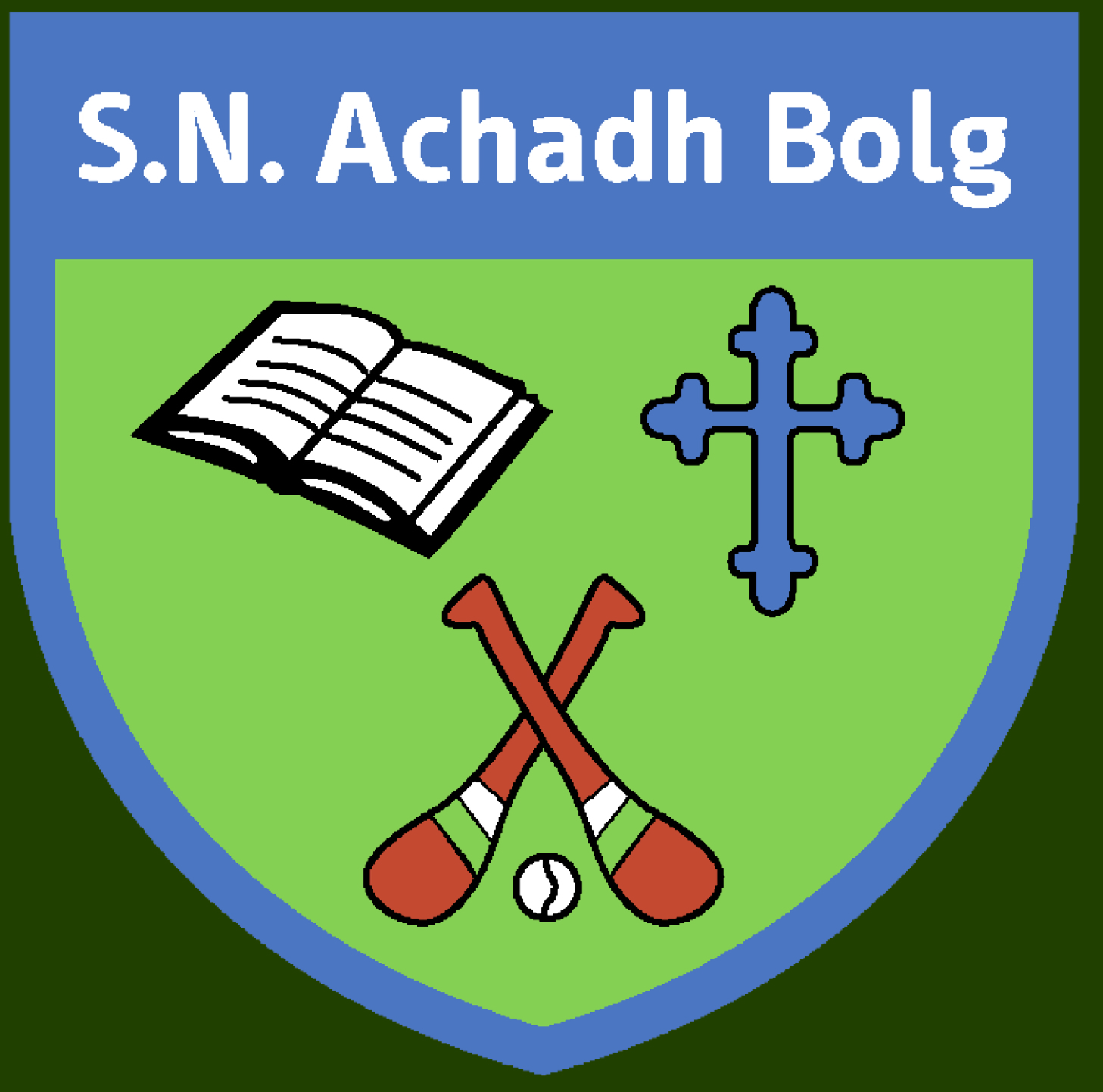 Junior Infant Booklist 2021/22A cost of €35 will cover the cost of rental books, photocopying/art supplies, Aladdin Connect and all of the copies/folders detailed below.Rental Books- Provided by the schoolOver the Moon Readers Fiction: 9 Books Over the Moon Readers Non-Fiction: 9 Books Copies & Folders- Provided by the schoolX2 Project Copies 15a (Ormond, Purple cover) (Free writing, News, spare) (1.35c)X2 Plain Day Copies (40pg, Ormond, Yellow Cover) (Cóipleabhar Gaeilge, Drawing copy) (0.90c)X2 Learn to Write Copies (15mm Ruling - 40 Page, Ormond, Purple cover, J09) (LiteracyStations, Phonics Homework) (0.90c)X1 Junior Sums Copy book (Ormond, light green cover) (maths stations) (0.45c)X1 Scrapbook (24pg, A4, Visual Arts) (1.25c)X1 Zipped A4 Mesh Storage Wallet (homework folder) (1.49c)X1 Zipped A5 mesh folder (word wallet) (1.50)Note: The following books can be purchased on the schoolbooks.ie website or in any good retailers. Some books are for a senior infant’s level which is not an error.EnglishOver the Moon Junior Infants Skills Book Mrs. Murphys Junior Infant Copies MathsPlanet Maths Junior Infants ReligionGrow in Love Junior Infants Gaeilge-Bua na Cainte B: Naíonáin Shinsearacha SESEExplore with Me Senior Infants